C5r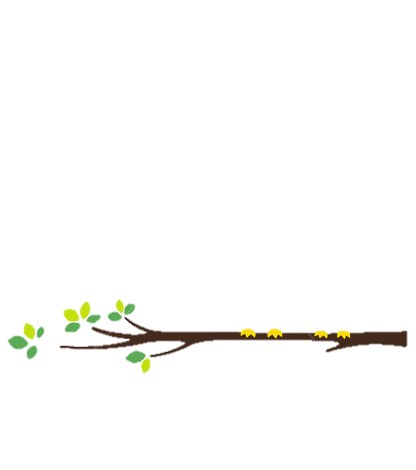 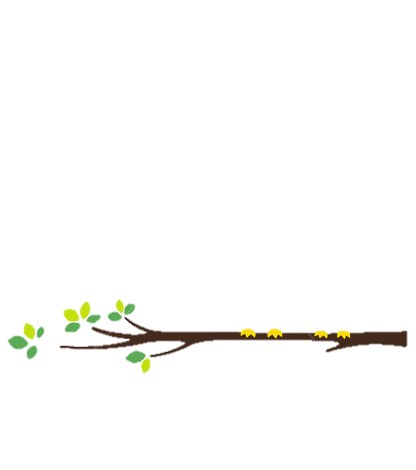 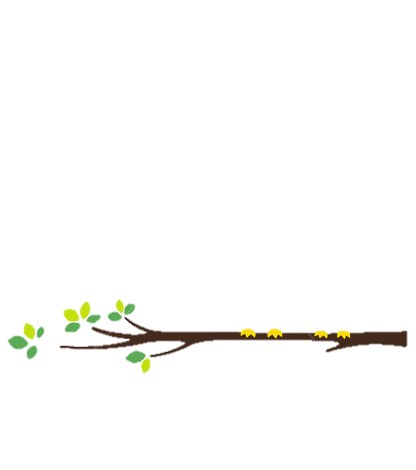 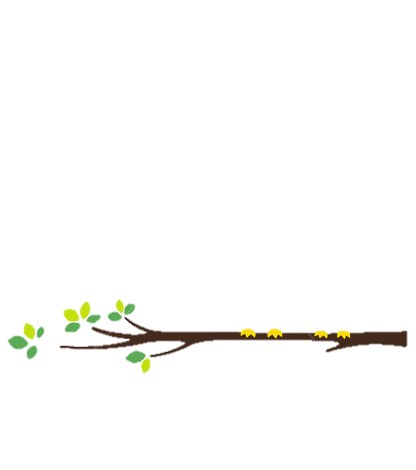 